Publicado en Alcorcón (Madrid) el 22/01/2015 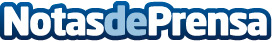 TresAguas amplía su oferta comercial con cuatro nuevos establecimientosEl centro comercial y de ocio TresAguas, gestionado por CBRE y situado en Alcorcón, continúa ampliando su mix comercial con cuatro nuevos establecimientos que a lo largo de las últimas semanas han sumado 1.300 m² adicionales de superficie comercial al Centro.Datos de contacto:Andrés Luis del Val BarrosAgencia de Comunicación607397172Nota de prensa publicada en: https://www.notasdeprensa.es/tresaguas-amplia-su-oferta-comercial-con Categorias: Nacional Madrid Entretenimiento Restauración http://www.notasdeprensa.es